«Лöкчимдiн»                                                        Администрациясикт овмöдчöминлöн                                                       сельского поселенияадминистрация                                                                    «Усть-Лэкчим»ПОСТАНОВЛЕНИЕШУÖМ(ПРОЕКТ)            от                                      года                                                                 № (Республика Коми, Корткеросский район, п. Усть-Лэкчим)Об утверждении Перечня профилактических мероприятийв области муниципального контроля в сфере благоустройствана территории сельского поселения «Усть-Лэкчим»   В соответствии со статьей 44 Федерального закона от 31 июля 2020 года       № 248-ФЗ «О государственном контроле (надзоре) и муниципальном контроле в Российской Федерации», постановлением Правительства Российской Федерации     от 25.06.2021        № 990 «Об утверждении Правил разработки и утверждения контрольными (надзорными) органами программы профилактики рисков причинения вреда (ущерба) охраняемым законом ценностям Администрация сельского поселения «Усть-Лэкчим»ПОСТАНОВЛЯЕТ:            1. Утвердить Перечень профилактических мероприятий в области муниципального контроля в сфере благоустройства на территории сельского поселения «Усть-Лэкчим» cогласно приложению.2. Настоящее Постановление вступает в силу со дня его официального опубликования.   3.  Контроль за исполнением настоящего постановления оставляю за собой.Глава   сельского  поселения                                  Меникова А.М.       УТВЕРЖДЕНАПостановлением администрациисельского поселения «Усть-Лэкчим» от _____________ № ____Перечень профилактических мероприятий в области муниципального контроля в сфере благоустройства на территории сельского поселения «Усть-Лэкчим»1. В соответствии с Положением о муниципальном контроле в сфере благоустройства на территории сельского поселения «Усть-Лэкчим», утвержденном решением Совета сельского поселения «Усть-Лэкчим» от 22 ноября  2021 года № V-2/2 «Об утверждении Положения о муниципальном контроле в сфере благоустройства на территории сельского поселения «Усть-Лэкчим», проводятся следующие профилактические мероприятия:1) информирование;2) объявление предостережений;3) консультирование;4) профилактический визит.2. Перечень профилактических мероприятий с указанием сроков (периодичности) их проведения, ответственных за их осуществление указаны в приложении.ПриложениеПеречень профилактических мероприятий, сроки (периодичность) их проведения№ п/п Вид мероприятияНаименование мероприятия Срок исполнения Структурное подразделение, ответственное за реализацию1.Информированиеконтролируемых и иных лицпо вопросам соблюденияобязательных требований- проведение публичных мероприятий(собраний, совещаний, семинаров) сконтролируемыми лицами в целях ихинформирования- публикация на сайте руководств по соблюдению обязательных требований в сфере благоустройствапри  направлении  их  в  адресместной  администрацииуполномоченным  федеральным органом исполнительнойвласти.- размещение и поддержание вактуальном состоянии  на официальном сайте в сети "Интернет" информации, перечень которойпредусмотрен  Положением о виде контроляпо мере необходимостипо мере поступленияпо мере  обновленияСпециалист  администрации, к должностным  обязанностям которого  относится  осуществление  муниципального  контроляСпециалист  администрации, к должностным  обязанностям которого  относится  осуществление  муниципального  контроляСпециалист  администрации, к должностным  обязанностям которого  относится  осуществление  муниципального  контроля2.Объявление предостереженияОбъявление  предостереженийконтролируемым  лицам для  целейпринятия  мер  по  обеспечениюсоблюдения обязательных требованийв  течение года    ( при  наличии  оснований)Специалист  администрации, к должностным  обязанностям которого  относится  осуществление  муниципального  контроля3.КонсультированиеПроведение должностными  лицамиАдминистрации  консультаций:консультирование осуществляетсяпосредствам личного  обращения,телефонной связи, электронной почты, видео-конференц-связи, при получении  письменного запроса - в письменной  форме  в  порядке,установленном  Федеральным законом «О  порядке  рассмотренияобращения  граждан  Российской Федерации», а также  в ходепроведения  профилактическогомероприятия, контрольного(надзорного) мероприятия.в  течение года    ( при  наличии  оснований)Специалист  администрации, к должностным  обязанностям которого  относится  осуществление  муниципального  контроля4.Профилактический визитПрофилактический визит проводится в форме профилактической беседы по месту осуществления деятельности контролируемого лица либо путем использования видео-конференц-связи.По мере необходимостиСпециалист  администрации, к должностным  обязанностям которого  относится  осуществление  муниципального  контроля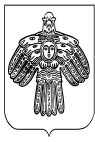 